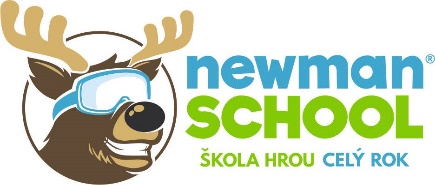 Příměstský sportovní tábor15. 7. - 19. 7. 2024TÉMA: CESTA KOELM SVĚTAMÍSTO KONÁNÍObec TovéřZázemí se nachází v obci Tovéř v kulturním sálu a prostorách MŠOdkaz na zázemí a místo srazu naleznete zde:https://mapy.cz/letecka?vlastni-body&ut=Z%C3%A1zem%C3%AD%20p%C5%99%C3%ADm%C4%9Bstsk%C3%A9ho%20t%C3%A1bora&uc=97NuaxVUK6&ud=49%C2%B038%2722.367%22N%2C%2017%C2%B019%279.801%22E&x=17.3202420&y=49.6390757&z=18V PRVNÍ DEN TÁBORU ODEVZDEJTE:Kopii kartičky pojištěnceČestné prohlášení o bezinfekčnosti podepsané zákonným zástupcem (vzor je na poslední stránce)POŽADOVANÉ VYBAVENÍSportovní oblečení a sportovní obuv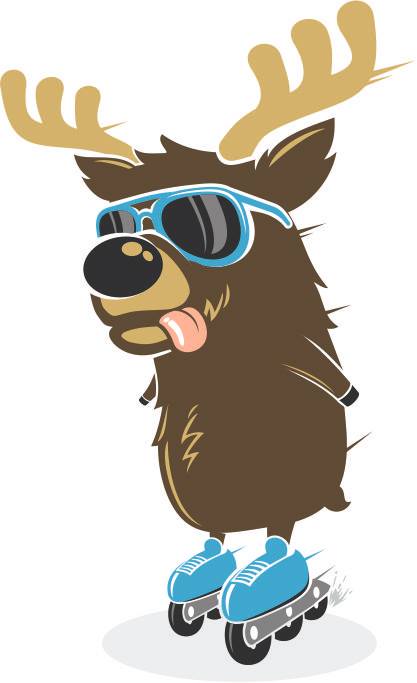 Náhradní oblečeníPokrývka hlavyBoty na sport do vnitřních prostor v případě deštěLáhev na vodu, do která lze doplňovatChrániče (kolena, zápěstí, lokty) – pokud si nebudete půjčovat (chrániče děti využijí na pennyboardy, in-line brusle a jiné aktivity)ORIENTAČNÍ ČASOVÝ HARMONOGRAM… může se změnit s ohledem na počasí …7.30 - 8.00 - příchod dětí8.15 - 9.00 – rozehřívací hry, rozcvička (kolektivní hry, fyzicky nenáročné cvičení 
na prohřátí těla) představení celodenního plánu9.00 - 10.00 – Sportovní program dne (sportovní hry, výuka pennyboardu, jízda na koloběžkách…)10:00-10:10-svačinka10.10 – 12.00 – pokračování v programu12.15 – 13.00 – oběd (oběd nám bude dovážet dodavatel do zázemí tábora)13.00 – 14.25 – umělecké dílny všeho druhu14:25 - 14:30 - svačinka14.30 – 15.30 – tematické hry, soutěže 15.30 – 15.50 – rodiče si vyzvedají děti VŽDY DEN DOPŘEDU SE DOZVÍTE, KTERÉ POMUCKY ČI VYBAVENÍ JE NA DANNÝ DEN POTŘEBA. PRVNÍ DEN TÁBOR NEBUDOU POTŘEBA ŽÁDNÉ POMŮCKY.KRÁTKÝ POPISPět dní nabitých sportem, hrami a soutěžemi. Tento tábor je zaměřený na jízdu na koloběžkách, in-line bruslích, longboardech či pennyboardech.  a netradičních sportovních aktivitách. Výuku zajišťují naši školení instruktoři, kteří mají s tábory i sportovními kurzy letité zkušenosti.Kromě individuálních sportů čeká na děti i řada kolektivních her, během kterých se naučí spolupracovat ve skupinách a získají nové přátele 
Instruktoři Newman School přistupují ke každému individuálně, hledají silné stránky dětí a snaží se je motivovat ke sportu, který jim nejvíce vyhovuje. Naším cílem totiž je, aby se děti na táboře cítily dobře, bavily se a odjížděly s hromadou skvělých zážitků.ČASTO KLADENÉ OTÁZKY:Mohu si dítě vyzvednout po obědě nebo kdykoliv během dne?Samozřejmě, můžete. Domluvte se však, prosím, ráno s vedoucím táboru.Musí mít dítě chrániče (kolen, loktů, zápěstí) při výuce pennyboardu?Bezpečnost dětí je pro nás prioritou, stejně jako pro vás. Je proto nezbytné, aby děti měly helmu i chrániče. Veškeré vybavení vám rádi zapůjčíme.Co budou mít děti na svačinky?Děti každý den dostávají dvě svačiny. Dopoledne jde většinou o sladké pečivo, odpoledne ovoce.Fotí se během tábora, budou fotografie volně k dispozici?V našem týmu jsou i zkušení fotografové, kteří ani chvilku nezahálí. Fotografie ze všech táborových aktivit vám zašleme po skončení pobytu.ORGANIZÁTOR:Newman school z.s.Jakub LehnertTel.: +420 774 595 149e-mail: jakub@newmanschool.czwww.newmanschool.cz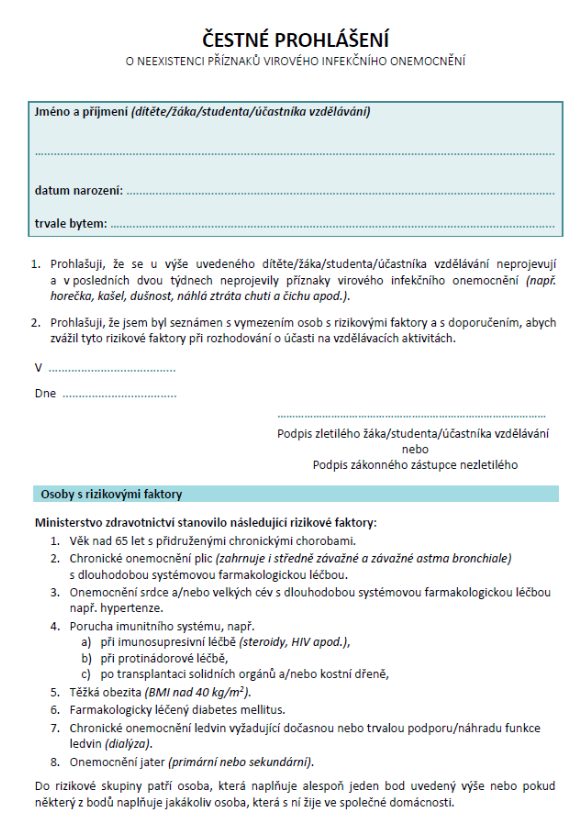 